EVOLUTION FOR DUMMIES	          NAME _______________________
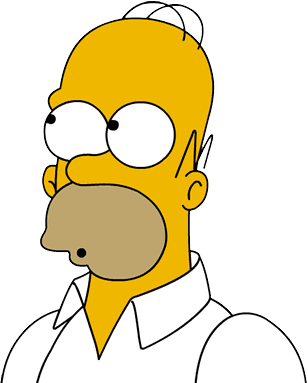 EXPLAIN the following and GIVE EXAMPLES
ADAPTATIONGENETIC VARIATION

OVERPRODUCTION OF OFFSPRING:
STRUGGLE FOR EXISTANCE NATURAL SELECTION  - “SURVIVAL OF THE FITTEST”How is FITNESS as it refers to evolution different than the common definition used at the gym?How is a THEORY in science different than the common definition used in every day language?
EXPLAIN the connection between “Who is FITTEST?” and environment. 
(Is there one best adaptation to have?)IS THE “FITTEST” organism always the “biggest and strongest”? EXPLAIN